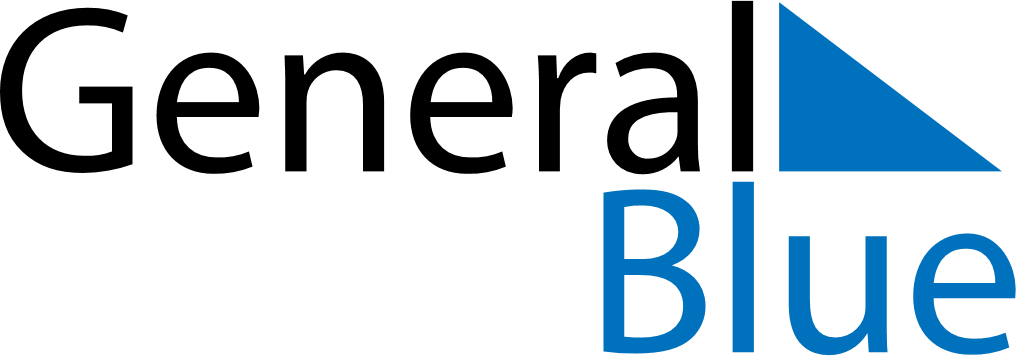 February 2026February 2026February 2026CameroonCameroonMondayTuesdayWednesdayThursdayFridaySaturdaySunday123456789101112131415Youth Day16171819202122232425262728